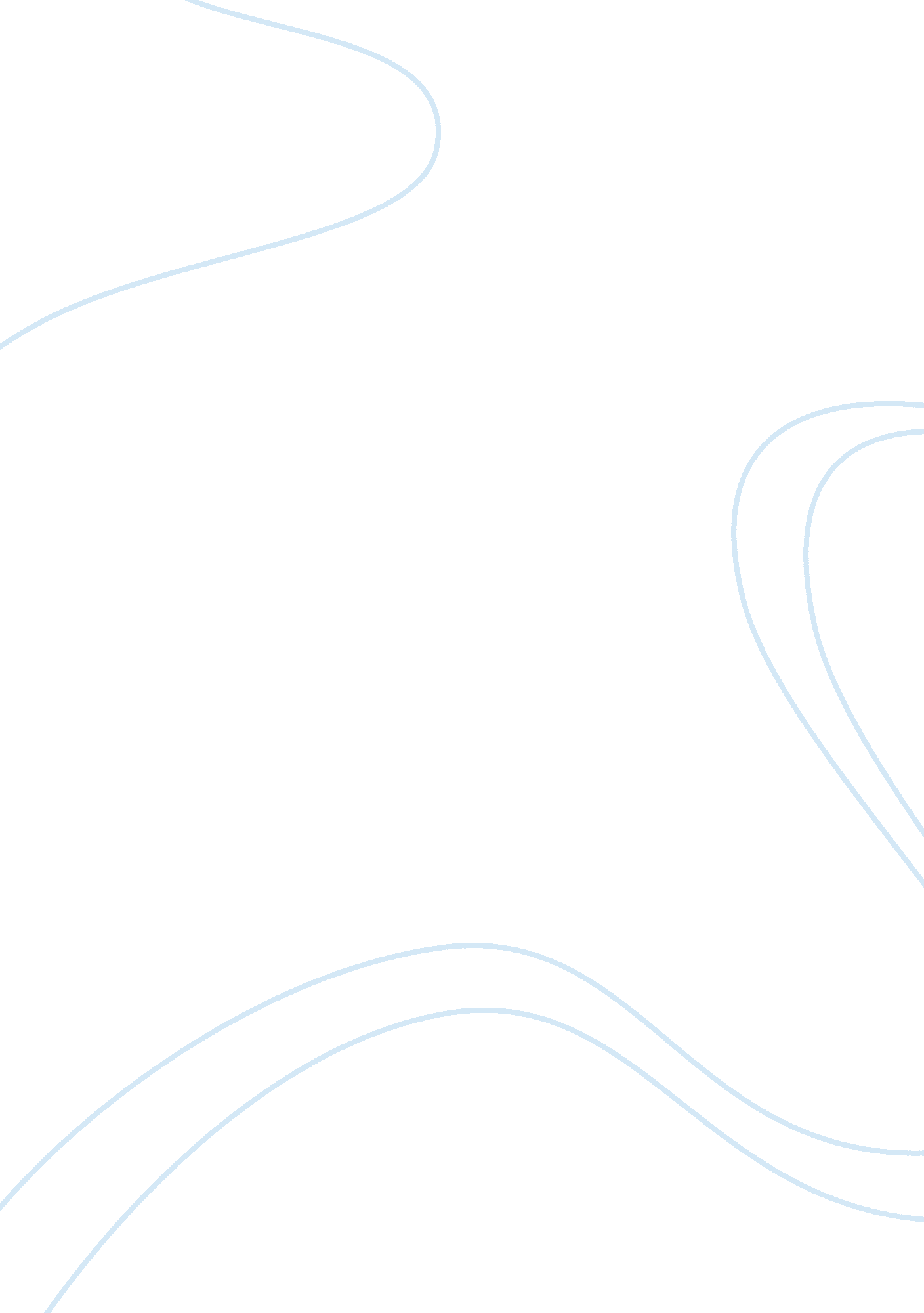 Chapter 2 of k-12 research paper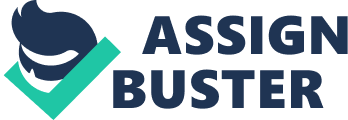 How much will this cost? 1. The immediate cost for the program will not be needed until 2016 when the first year of the two additional years is implemented. 2. Meanwhile, we will continue to close the resource gaps in basic education – the President ordered DepEd to its close resource gaps in 2 years. At this time, we estimate the total funding requirement to procure all needed resources at P150 billion for: 152, 569 new classrooms 103, 599 more teachers 95. 6 million more books 3. 2 million seats P60-B fund needed to implement the additional two years of the senior high school program starting by the school year 2016 to 2017, DepEd needs an estimated amount of about P60B for infrastructure, teachers, and textbooks in public schools. G. Why add two years? 1. To decongest and enhance the basic education curriculum 2. To provide better quality education for all 3. The Philippines is the only remaining country in Asia with a 10-year basic education program 4. K+12 is not new. The proposal to expand the basic education dates back to 1925. 5. Studies in the Philippines have shown that an additional year of schooling increases earnings by 7. 5%. 6. Studies validate that improvements in the quality of education will increase GDP growth by 2% to 2. 2%. 7. Minus 2 instead of plus 2 for those families who cannot afford a college education but still wish to have their children find a good paying job. Right now, parents spend for at least 4 years of college to have an employable child. In our model, parents will not pay for 2 years of basic education that will give them an employable child. In effect, we are saving parents 2 years of expenses. The plan is not “ Plus 2 years before graduation” but “ Minus 2 years before work 8. To inspire a shift in attitude that completion of high school education is more than just preparation for college but can be sufficient for a gainful employment or career. 